                          St. Felicitas Church                                      13322 Church Road     Carlyle, IL 62231Phone: 594-3040 Fax: 594-3040  stfelbp@wisperhome.comPastor     Fr. Ed Schaefer                                                   Phone:  526-4118                            belpsros@outlook.com                     Father Tom Killee PASTORAL COUNCILJustin Benhoff, Gene Bickl, Cindy Gnaedinger, Joe Luebbers, Don Marti  Finance Council: Mary Huelsmann, John Ketterer, Dan Potthast, Allen Thole, and Margie McQuade. Parish Trustees:  Barry Hampel and Alan HeldorferAdministrative Asst:  Deb Rakers -618-594-3040 or cell # 618-698-9141 Seventeenth Sunday in Ordinary Time“The whole is greater than the sum of its parts,” we hear from time to time, meaning that a collection of things put together can be greater than what would be expected when each is alone.  Today we hear two accounts of times when a seemingly inadequate number of loaves of bread provided plenty for a huge crowd to eat.  We hope to exemplify the same saying when we join at Church.  Separately, we may feel inadequate to carry on the mission of Jesus.  But together we form the body of Christ, capable of building the kingdom of God here on earth.  Joing together today to be nourished in the Eucharist, let us dream of how together we can change the world.  In the first reading, Elisha takes an offering of barley loaves and shares it with many more people than it would be expected to feed.  All ate plenty and some was even left over.  In the Gospel, Jesus takes five thousand people.  All ate their fill, and twelve baskets were filled with the leftovers.  God’s able to provide more than we need, despite all appearances to the contrary.  As we sing in the psalm today, “The hand of the Lord feeds us; he answers all our needs.”                       Question of the WeekWhat can I do to alleviate hunger in my community, my city, our county, the world?  What can I allocate from my plenty to relieve the hunger of someone else?                  WEEKLY OFFERING                        July18, 2021                 NUMBER OF ENVELOPES 26Envelope Total……………….....$944.00Loose Collection…………………$65.00Grand  Total……………………$1009.00 Our monthly income for June 2021 was $4175.00 and monthly expenses was $5359.00.               Thank you for your generosity Liturgical Ministries   July 25: 9:30 A.M.   LECTOR:  Ann Hampel   SERVERS:   Mckenna, Mariah, & Alayna Benhoff,  Zoey Gray, Evie Albers                                                                 MUSICIAN:  Lisa McQuade   EUCHARIST:  Joe Luebbers   August 1:  9:30 A.M.    LECTOR:     Sue Potthast   SERVERS:   Abby, Alex & Aden Voss, Maggie Diekemper, & Zoey Gray  MUSICIAN:  Lisa McQuade   EUCHARIST:  Jackie Albers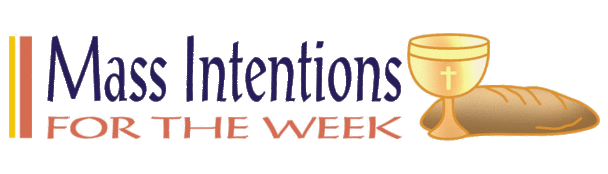 July 25:  John Barciszewski (offertory Barciszewski family)August 1:  Vincent Wilke (offertory Barciszewski family)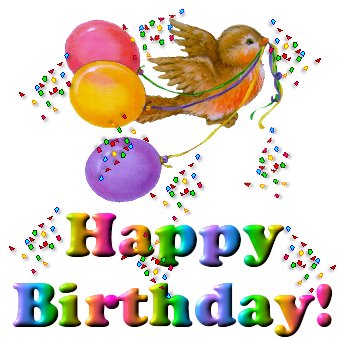 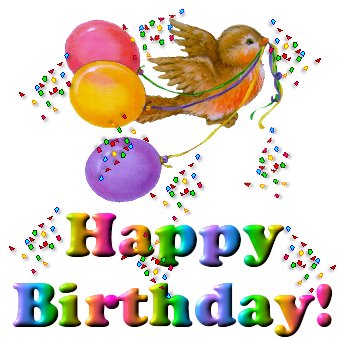 Vincent Langenhorst – July 29Shelby Rensing – July 31____________________________________VOCATION CORNERJuly 25:Today’s miracle of the fishes and loaves is a powerful message for all of us.  The Lord challenges our faith to know that, through Him, all things are possible.  Jesus takes a “little” and makes it “a lot”.  He calls us, through this example, to “feed his people”.  We might think we are too “little” to handle these things, but He can make it “a lot” if we respond.  Encourage those around you to consider being one those who will “feed the people” and the Lord work his miracle in us.____________________________________Next week will be the last week to bring donations of bottled water, Gatorade or Capri Sun or similar drinks or packages of different snacks to drop off here and will be delivered to St. Vincent de Paul.  Thank you for your generous donations to help people in need._____________________________________National Shrine of Our Lady of the Snows -Visitors CenterJewish and Christian Reflections on the Book of Ruth.  Presenters:  Maharat Rori Picker Neiss and Mark Etling, Ph. D, Sunday, August 8, 2-4 p.m.Cost $20 – For more information, call 618-394-6281.  Register online at https://snows.org/reflection-on-the-book-of-Ruth/Don’t miss Bishop McGovern’s inspiring column in every issue!Subscribe to the Messenger at 618-233-8670.  To subscribe online go to www.bellevillemessenger.orgMater Dei Uniform Closet Announcement:Mater Dei Uniform Closet will be open on Saturday, July 31 and Sunday, August 1 from 10 a.m. to 2 p.m. both days at St. Anthony’s Parish in Beckemeyer.  Donations of uniforms and spirit wear are both needed.  You donations can be dropped off during the Uniform Closet, or please call 618-227-5039 or text 682-556-6978 to arrange  drop-off or pick up of your donation.  Thank you in advance for helping to continue what started as John Hilmes’s Eagle Scout Project four years ago._____________________________________The corn may possibly be ready to harvest next week.  If so, we can use as many parishioners including children who can help.  We will provide a lunch with drinks for those who help.  Anyone knowing any organization who would want some, please let the office know.  Any parishioner are welcome to take as much as you want for themselves.  Any help will be greatly appreciated.  A special thank you to Dan Ketterer and Norb Rakers for planting the corn and to Ed McQuade for the use of his equipment._____________________________________National Shrine of Our Lady of the Snows 78th Annual Novena to Our Lady of the Snows, Wednesday, July 28 through August 5.  Mass begins at 7:30 p.m.“With Mary Giving Thanks to God” -  Each evening of the Novena includes Mass, special music, and prayers.  Scripture reflections and praying the rosary.  For more information, call 618-394-6276 or snows.org/novena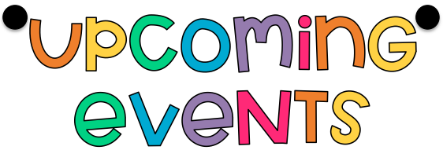 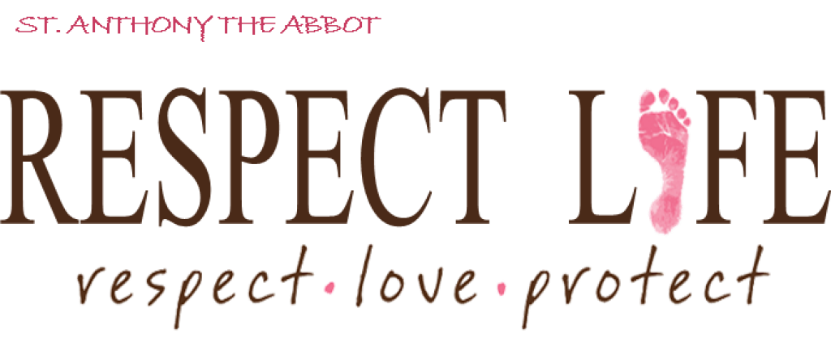 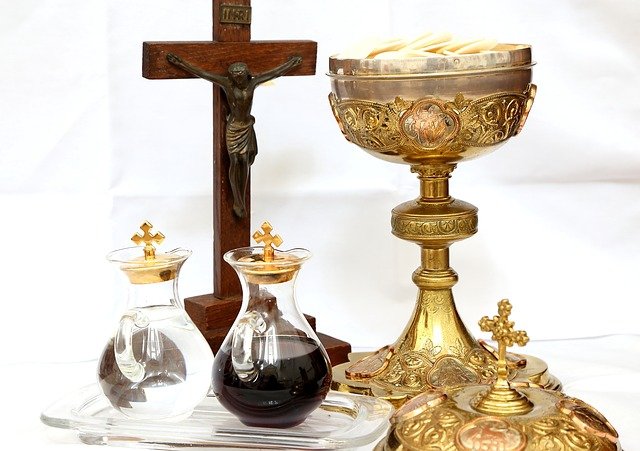 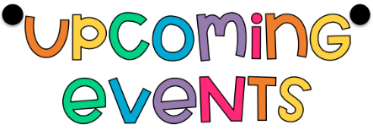 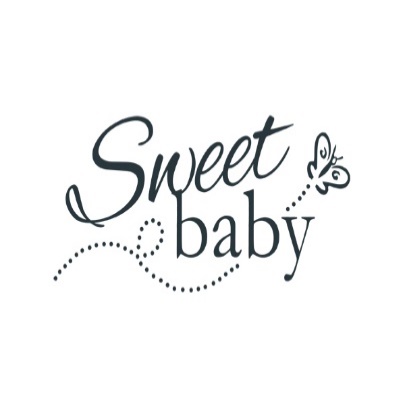 